　　　　　　　　平成30年度　大阪体育大学同窓会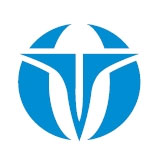 　　　　　　　　北海道支部 総会・懇親会のご案内拝啓　盛夏の候、会員の皆様におかれましては益々ご健勝のこととお喜び申し上げます。日頃より本支部の活動にご理解とご協力を賜り心よりお礼申し上げます。さて、平成３０年度大阪体育大学同窓会北海道支部 総会及び懇親会を次のとおり開催いたします。今年度も、例年のように学長・理事長・同窓会長以外に大学の職員も数名参加され、大学の最新情報をお話しいただけるとともに、会員の近況報告や学生時代の苦い思い出に花を咲かせたいと存じます。つきましては万障繰り合わせの上ご出席いただけますようご案内申し上げます。敬　具　平成３０年　７月 吉日記１　日　時　平成３０年８月４日（土）　午後６時から２　会　場　ジャスマックプラザホテル　札幌市中央区南７条西３丁目　ＴＥＬ　０１１－５５１－３３３３（地下鉄、中島公園駅1番出口より徒歩3分）　３　会　費　５，０００円（当日お持ちください）４　その他　（1）　準備の都合上、お手数ですが７月２０日（金）までに返信してください。　　　　　　（2）　年会費（１，０００円）の納入をお願いいたします。　　　　　　　　 ※総会参加者は総会受付時でも納入できます　　　　　（3）　二次会のご案内Ｂ１「花遊膳（はなゆうぜん）」１，５００円程度　　　　　　（4）　駐車料金は各自でお支払いください。（宿泊者：１，０８０円　宴会日帰り：6時間以内２００円）　　　　　　（5）　総会前に入浴したい方は、１，０８０円の実費で入浴できます。ＡＭ１０時～営業　≪連絡先≫事務局長　花田祐治　　　　ＴＥＬ　０９０－８４２６－１４１７（携帯）＝　お 知 ら せ ＝　　● 支部会員の情報をお寄せください。　ご本人や教え子など競技での活躍や大阪体育大学北海道支部会員に関係する情報がありましたらお知らせください。（例）教え子が全国大会で入賞した。（あるいは出場した）　　　ご自分が○○大会で優勝な成績を収めた。　　　同僚に大体大の卒業生が採用された。など　※　基準は今のところありません。北海道支部の会員にお知らせできるものは総会時にお知らせいたします。また、全国大会の入賞などは本部に情報を送ります。